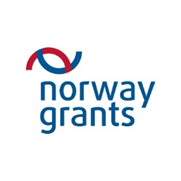 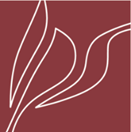    Nr. 05-14/69/NFIpar iepirkuma “Semināru organizēšanas pakalpojumi Kokneses novadā mācību semināra pašvaldību politiskās un administratīvās vadības kapacitātes pilnveidošanas nodrošināšanai” izpildiRīgā, 2016. gada 17. oktobrī.Biedrība “Latvijas Pašvaldību savienība”, reģistrācijas nr. 40008020804, adrese - Mazā Pils iela 1, Rīga, LV-1050, turpmāk tekstā Pasūtītājs, kuru saskaņā ar priekšsēža Andra Jaunsleiņa 2016.gada 8.septembra rīkojumu Nr.2016/PA023 pārstāv pienākumu izpildītāja Olga Kokāne, no vienas puses, un Aizkraukles rajona Kokneses pagasta zemnieku saimniecība “KRASTI”, reģistrācijas nr. 45401017518, juridiskā adrese: “Krasti”, Kokneses pagasts Kokneses novads, LV-5113, kuras vārdā rīkojas īpašniece Agita Eglīte, turpmāk tekstā - Izpildītājs, no otras puses, abi kopā un katrs atsevišķi saukta Puse (Puses), ņemot vērā Izpildītāja piedāvājumu iepirkumam “Semināru organizēšanas pakalpojumi Kokneses novadā mācību semināra pašvaldību politiskās un administratīvās vadības kapacitātes pilnveidošanas nodrošināšanai”, Identifikācijas Nr.LPS/2016/37/NFI, un iepirkuma komisijas 14.10.2016. lēmumu par tiesību piešķiršanu slēgt līgumu par iepirkuma izpildi,noslēdz šādu līgumu (turpmāk tekstā - Līgums):  I Līguma priekšmets1.1. Pasūtītājs pasūta, un Izpildītājs apņemas sniegt semināra organizēšanas pakalpojumus saskaņā ar iepirkuma “Semināru organizēšanas pakalpojumi Kokneses novadā mācību semināra pašvaldību politiskās un administratīvās vadības kapacitātes pilnveidošanas nodrošināšanai”, Identifikācijas Nr.LPS/2016/37/NFI, tehnisko specifikāciju (Līguma pielikums Nr.1.) un Izpildītāja piedāvājumu (Līguma pielikums Nr.2.).1.2. Pakalpojumu sniegšanas vieta un termiņš – Meliatoru ielā 1, Koknesē, Kokneses novadā, 2016. gada 18. oktobrī. 1.3. Līgums tiek finansēts Norvēģijas finanšu instrumenta 2009.-2014. gada perioda programmas projekta “Lietpratīga pārvaldība un Latvijas pašvaldību veiktspējas uzlabošana”, Nr. 4.3-24/NFI/INP-004,(turpmāk tekstā - Projekts) ietvaros.II Pakalpojuma sniegšanas kārtība2.1. Izpildītājs apņemas sniegt semināra organizēšanas pakalpojumus pienācīgā kvalitātē saskaņā ar Tehnisko specifikāciju, Līguma nosacījumiem un Pasūtītāja precizējošām norādēm.2.2. Pasūtītājs var grozīt semināra norises darba kārtību un datumus, iepriekš saskaņojot ar Izpildītāja pārstāvi grozījumu iespējamību, ņemot vērā Pasūtītāja vajadzības un Izpildītāja iespējas.Izpildītājs un Pasūtītājs saskaņo precīzu dalībnieku skaitu seminārā un ēdienkarti ne vēlāk kā iepriekšējā dienā.2.3. Pēc pakalpojuma izpildes Izpildītājs iesniedz Pasūtītājam semināru organizēšanas pakalpojumu pieņemšanas nodošanas aktu 2 eksemplāros.2.4. Pasūtītāja kontaktpersona pārbauda pieņemšanas nodošanas aktā norādītās informācijas atbilstību faktiski sniegtajam pakalpojumam, ēdienkartei un Līguma nosacījumiem un paraksta to, vai sniedz Izpildītājam argumentētus iebildumus. 2.5. Ja Pasūtītājs ir sniedzis iebildumus pret Izpildītāja pieņemšanas - nodošanas aktā norādīto informāciju, Izpildītājs, pēc trūkumu novēršanas, to iesniedz atkārtoti.2.6. Pēc pakalpojumu pieņemšanas nodošanas akta parakstīšanas viens akta eksemplārs paliek pie Izpildītāja, bet viens – Pasūtītājam.III Izpildītāja pienākumi un tiesības3.1. Izpildītāja pienākumi:nodrošināt apmācību dalībniekiem paredzētās semināra telpas, aprīkojumu, semināra norises materiālus, prezentāciju un u.c. mācību materiālu izdrukāšanu, kopēšanu un dalībnieku ēdināšanu,  izmantojot Izpildītāja iekārtas, inventāru, telpas un personālu;nekavējoties informēt Pasūtīju par apstākļiem, kuri var kavēt pakalpojuma sniegšanu.3.2. Izpildītājam ir tiesības saņemt samaksu par kvalitatīvi un savlaicīgi sniegtajiem pakalpojumiem.IV Pasūtītāja tiesības un pienākumi 4.1. Pasūtītājs Līgumā noteiktajā kārtībā un apmērā samaksā Izpildītājam par kvalitatīvi un savlaicīgi sniegtajiem pakalpojumiem.4.2. Pasūtītājam jebkurā brīdī ir tiesības vienpusēji atkāpties no Līguma, ja tas konstatē, ka pakalpojums netiek sniegts atbilstoši tehniskās specifikācijas un līguma noteikumiem.V Pakalpojumu maksa un samaksas kārtība5.1. Par Pakalpojumu izpildi Pasūtītājs maksā Izpildītājam kopējo summu, kas nepārsniedz EUR 1115,70 (viens tūkstotis viens simts piecpadsmit euro, septiņdesmit centi), plus nodokļu normatīvos aktos noteiktā pievienotās vērtības nodokļa likme.5.2. Samaksa par sniegtajiem pakalpojumiem tiek veikta, pamatojoties uz parakstītajiem pakalpojuma pieņemšanas nodošanas aktiem un Izpildītāja rēķinu, kurā atsevišķi jābūt norādītai pakalpojuma summai bez PVN, PVN un kopējai summai ar PVN.5.3. Izpildītājs izraksta rēķinu, kurā norāda:	1) projekts “Lietpratīga pārvaldība un Latvijas pašvaldību veiktspējas uzlabošana”, Nr. 4.3-24/NFI/INP-004;	2) Līguma Nr. 05-14/69/NFI;	3) Izpildītāja rekvizīti atbilstoši Latvijas Republikas likuma „Par pievienotās vērtības nodokli” prasībām;	4) pakalpojumu maksa par mācību semināra organizēšanu, atsevišķi parādot PVN.5.4. Pasūtītājs pārbauda rēķinā norādītās summas atbilstību Līguma noteikumiem un faktiski saņemtajiem pakalpojumiem un apmaksā to, attiecīgo naudas summu pārskaitot Izpildītāja bankas kontā, kas norādīts Izpildītāja rekvizītu daļā, 10 (desmit) darba dienu laikā no rēķina saņemšanas dienas.5.5. Gadījumos, ja starp Pasūtītāju un Izpildītāju rodas strīds par sniegto Pakalpojumu summu, Pasūtītājs, šī līguma 5.4.punktā noteiktajā kārtībā pārskaita Izpildītājam Pakalpojumu summas daļu, par kuru strīds nepastāv. VI Nepārvarama vara un pušu atbildība6.1. Puses tiek atbrīvotas no atbildības par līguma pilnīgu vai daļēju neizpildi, ja to kavē jebkādi apstākļi, kas ir ārpus attiecīgās Puses ietekmes un kurus tā nespēj novērst, izrādot pienācīgu centību. Par nepārvaramas varas apstākļiem nav uzskatāmi tādi apstākļi, kas radušies attiecīgās Puses darbības vai bezdarbības rezultātā. Nepārvaramas varas apstākļi ir jebkāda veida dabas stihijas, ugunsgrēki, militāras akcijas, blokādes, citi no Pusēm neatkarīgi apstākļi, kurus puses Līguma slēgšanas brīdī nevarēja nedz paredzēt, nedz novērst, veicot pienācīgus piesardzības pasākumus. Puses apņemas veikt nepieciešamos pasākumus, lai līdz minimumam samazinātu kaitējumus, kas var izrietēt no nepārvaramas varas apstākļiem.6.2. Puse, kurai iestājas Līguma 6.1.punktā minētie apstākļi, par šādu apstākļu iestāšanos 3 (trīs) darba dienu laikā rakstveidā paziņo par to otrai Pusei. Paziņojumā jānorāda, kādā termiņā ir iespējama un paredzama Līgumā noteikto saistību izpilde, un, ja otra Puse pieprasa, šādam ziņojumam ir jāpievieno , kuru izsniegusi kompetenta institūcija un kura satur minēto ārkārtējo apstākļu darbības apstiprinājumu un to raksturojumu.6.3. Ja līguma 6.1.punktā minēto apstākļu un to seku dēļ nav iespējams izpildīt Līgumā paredzētās saistības, tad katra no Pusēm ir tiesīga atteikties no turpmākas līgumā noteikto pienākumu pildīšanas, un šādā gadījumā neviena no Pusēm nav tiesīga prasīt no otras zaudējumu atlīdzību, kas saistīta ar Līguma pārtraukšanu.Par Līgumā paredzēto saistību neizpildi vai nepienācīgu izpildi Puses ir atbildīgas saskaņā ar Latvijas Republikā spēkā esošajiem normatīvajiem aktiem, un tās apņemas atlīdzināt viena otrai visus šajā sakarā radušos zaudējumus, izņemot nepārvaramas varas gadījumus. 6.4. Līguma saistību neizpildes gadījumā Pusēm ir pienākums pierādīt otrai Pusei no Puses neatkarīgu iemeslu vai nepārvaramas varas apstākļu esamību un attiecināmību uz konkrēto neizpildi.6.5. Ja Izpildītājs neievēro Pakalpojuma sniegšanas termiņu, Pasūtītājs ir tiesīgs prasīt Izpildītājam maksāt līgumsodu 1% (viens procents) apmērā no Līguma 2.1.punktā norādītās Līguma kopējās summas par katru nokavēto dienu, bet ne vairāk kā 10% (desmit procenti) no Līguma kopējās summas.6.6. Ja Pasūtītājs kavē apmaksas termiņu, Izpildītājs ir tiesīgs prasīt Pasūtītājam maksāt līgumsodu 1% (viens procents) apmērā no nokavētā maksājuma summas par katru nokavēto dienu, bet ne vairāk kā 10% (desmit procenti) no nokavētā maksājuma summas.6.7. Līgumsoda samaksa neatbrīvo Puses no Līguma saistību pilnīgas izpildes.VII Strīdu izšķiršanas kārtība7.1. Visas domstarpības, kas Pusēm radušās sakarā ar Līguma izpildi, Puses apņemas risināt pārrunu ceļā.7.2. Ja 30 (trīsdesmit) kalendāra dienu laikā sarunu ceļā vienošanās netiek panākta, strīdi tiek risināti normatīvajos aktos noteiktajā kārtībā. Šādā gadījumā ikvienai no Pusēm ir tiesības nodot strīda izskatīšanu Latvijas Republikas tiesai saskaņā ar spēkā esošo normatīvajiem aktiem.VIII Nobeiguma noteikumi8.1.  stājas spēkā 2016. gada 17. oktobrī un darbojas līdz Pušu savstarpējo saistību pilnīgai izpildei.8.2. Izpildītāja kontaktpersona ir Agita Eglīte, īpašniece, tālr. 29159266, e-pasta adrese: agita.eglite@inbox.lv. 8.3. Pasūtītāja kontaktpersona ir Ligita Pudža, NFI projekta vadītāja, tālr. 67508536, fakss 67212241, e-pasta adrese: ligita.pudza@lps.lv. 8.4. Mainoties Pušu kontaktpersonām, Puses par to rakstveidā viena otru informē.8.5. Ja Pasūtītājs ir ierosinājis grozījumus iepirkuma Tehniskajā specifikācijā noteiktajā sanāksmes norises kārtībā vai norises datuma grozījumus, un Puses nevar vienoties par grozījumiem, Puses vienojas par Līguma izbeigšanu.8.6. Visi Līguma grozījumi un papildinājumi stājas spēkā tikai pēc to noformēšanas rakstiski un abpusējas parakstīšanas, un tiek uzskatīti par šī līguma neatņemamu sastāvdaļu.8.7.  sastādīts uz 4 (četrām) lapām ar 2 pielikumiem, un parakstīts divos eksemplāros, abiem eksemplāriem ir vienāds juridisks spēks, katra Puse saņem vienu līguma eksemplāru. Pušu rekvizīti un parakstiPielikums Nr.117.10.2016. LĪGUMAM Nr. 05-14/69/NFITehniskā specifikācijaIepirkumam “Semināru organizēšanas pakalpojumi Kokneses novadā mācību semināra pašvaldību politiskās un administratīvās vadības kapacitātes pilnveidošanas nodrošināšanai” Identifikācijas Nr. LPS/2016/37/NFIPasūtītājs – 	Biedrība „Latvijas Pašvaldību savienība”, Mazā Pils iela 1, Rīga, LV-1050 Iepirkuma priekšmets – Semināru organizēšanas pakalpojumi Kokneses novadā mācību semināra pašvaldību politiskās un administratīvās vadības kapacitātes pilnveidošanas nodrošināšanai 2016. gada 18. oktobrī.Apmācību norises vieta – Koknesē, Kokneses novadā.Plānotais dalībnieku skaits apmācībās – 20 personasMācību semināra plānotā darba kārtība:Pretendentam jānodrošina:Papildus nosacījumi pakalpojumu sniegšanai:Auto stāvvietas (ne mazāk kā 12) bez papildu samaksas apmācību dalībniekiem.Jānodrošina apmācību prezentāciju, materiālu kopēšana vai izdrukāšana, ieskaitot papīru kopiju izgatavošanai.Semināra dalībnieku skaits var tikt precizēts ne vēlāk kā iepriekšējā dienā pirms sanāksmes. Izpildītājam ir pienākums saskaņot ar Pasūtītāja pārstāvi ēdienkarti ne vēlāk kā iepriekšējā dienā. Jānodrošina iespēja saņemt veģetāro ēdienu, ja nepieciešams. Izpildītājam jāpiedāvā veselīgi, sezonai atbilstoši ēdieni, kas nesatur daļēji hidrogenētus augu taukus, vairākkārt karsētas taukvielas, krējuma un siera izstrādājumus, buljona un zupu koncentrātus, sausos ķīseļa koncentrātus, ātri pagatavojamas kartupeļu biezputras pusfabrikātus, augu eļļu, kas ir ražota no ģenētiski modificētām izejvielām un tml. Bez papildus samaksas jānodrošina dzeramais ūdens visā semināra laikā.Pasūtītājs samaksu veiks saskaņā ar pakalpojuma pieņemšanas nodošanas aktu un Izpildītāja rēķinu ne vēlāk kā 10 darba dienu laikā. Pielikums Nr.217.10.2016. LĪGUMAM Nr. 05-14/69/NFIIzpildītāja – Aizkraukles rajona Kokneses pagasta zemnieku saimniecības “KRASTI”PIEDĀVĀJUMSIepirkumam “Semināru organizēšanas pakalpojumi Kokneses novadā mācību semināra pašvaldību politiskās un administratīvās vadības kapacitātes pilnveidošanas nodrošināšanai”Identifikācijas Nr. LPS/2016/37/NFIPASŪTĪTĀJS:Biedrība “Latvijas Pašvaldību savienība”Reģ. Nr. 40008020804Juridiskā adrese: Mazā Pils iela 1Rīga, LV-1050Banka: SEB bankaLV20UNLA0050021628484/paraksts/____________________________Priekšsēža p. i. Olga KokāneIZPILDĪTĀJS:Aizkraukles rajona Kokneses pagasta zemnieku saimniecība “KRASTI”Reģ. Nr. 45401017518Juridiskā adrese: “Krasti”, Kokneses pagasts Kokneses novads, LV-5113Banka: SEB bankaLV54UNLA0035900643643/paraksts/____________________________Z/S īpašniece Agita EglīteOtrdiena, 2016. gada 18. oktobrisOtrdiena, 2016. gada 18. oktobris9.00 – 10.00Dalībnieku ierašanās, reģistrācija, rīta kafija10.00 – 12.00Semināra norise12.00 – 13.00Pusdienas13.00 – 14.30 Semināra norise14.30 – 15.00Kafijas pauze15.00 – 17.00Semināra noriseDatumsLaiksPasākumsVietaDalībnieku skaits18.10.2016.9.00 – 10.00 Rīta kafijas pauzePasākuma norises vieta20 personas18.10.2016.9.00 – 17.00 Semināra telpas noma (tai skaitā ir pieejamas dalībniekiem sanitārās telpas). Telpai jābūt pietiekami lielai, lai varētu darboties gan pie galdiem, gan veikt fiziskas kustību aktivitātes ārpus tiem. Jābūt iespējai  galdus pārbīdīt, iespējai izveidot brīvu telpu kustību aktivitātēm ārpus galdiem.Pasākuma norises vieta20 personas18.10.2016.9.00 – 17.00Semināra telpu aprīkojums: datu projektors, dators ar skandām, ekrāns, interneta pieslēgums, pieslēguma vietas datoram un datu projektoram;Galds/ vai cita veida virsma dalībnieku reģistrācijai un semināra izdales un norises materiālu novietošanai;Krēslu un galdu izvietojums semināra dalībniekiem ir brīvi transformējams, katram dalībniekam ir pieejama galda virsma un sēdvieta; atsevišķi galds un krēsli pasniedzējiem.Kancelejas materiāli semināra norises nodrošināšanai:Vārdu kartes katram dalībniekam;flipchart ar vismaz 10 lapām ar atbilstošiem rakstāmpiederumiem;A4 papīrs 3-4 loksnes katram dalībniekam;līmpasta  FABER CASTELL -1 iepakojums uz grupu,permanentie marķieri- zils, zaļš sarkans, melns- 4 katras krāsas, kopā 16 gab;flomasteru komplekts katram dalībniekam vismaz 4 krāsas.Semināra telpā20 personas18.10.2016.9.00 – 10.00 14.30 – 15.00Kafijas pauze – kafija, kafijas krējums/piens, tēja, ūdens (gāzēts un negāzēts), katrā kafijas pauzē vismaz divu veidu svaigi gatavotas uzkodas, augļi.Pasākuma norises vieta20 personas18.10.2016.12.00 – 13.00Pusdienas – salāti vai zupa, otrais ēdiens, deserts, ūdens, sula, kafija, tējaPasākuma norises vieta20 personas